Приложение 1.                              Т=Х                ,                        ,           Т=Н                                                М=В                                          О=Ы                    Л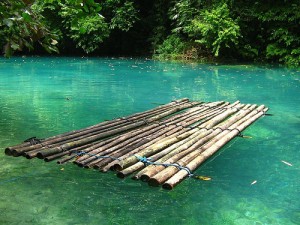 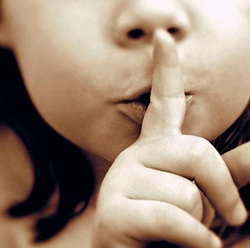 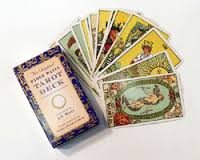 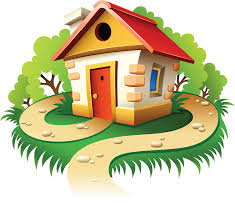 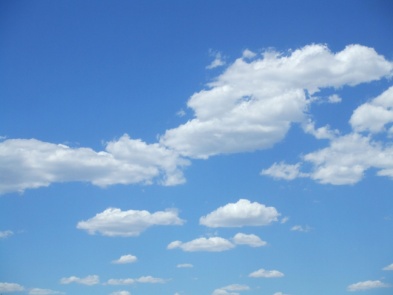 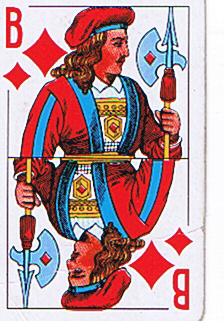                                         ,                                   Л                ,           В=Л             ,,                                                        В=Х      Ь  ИЕ 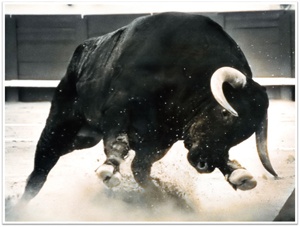 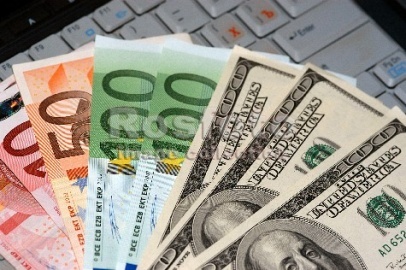 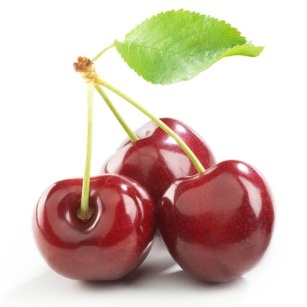 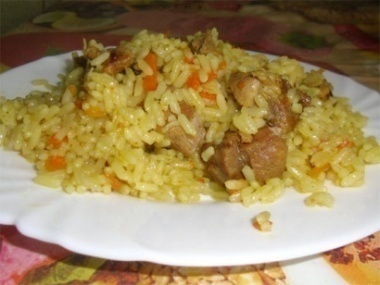 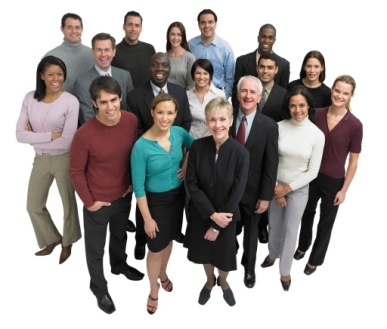 